Houmous de betteraves Ingrédients 1 betterave cuite1 petite boite de pois chiches ou de lentilles1 cuillère à soupe de fromage blanc ou 1 petit suisse½ gousse d’ail1 cuillère à soupe d’huile d’olive ou de colza½ cuillère à café de sel 1 cuillère à café de cuminFacultatif : 3 cuillères à café de tahinRéalisation :Laver, éplucher et hacher finement la gousse d’ail. Nettoyer et ouvrir la boite de conserve et égoutter les contenus.Mettre tous les ingrédients dans le bol d’un mixeur : pois chiches ou lentilles, betterave coupée en morceaux, fromage blanc, ail, sel, huile, le tahin et cumin. Mixer.Transvaser dans un bol et mettre au frais jusqu’à dégustation. Il se déguste avec des crudités coupées en bâtonnets ou en bouquets : carottes, fenouil,  radis noir, chou-fleur, selon la saison….ou sur des fines tranches de pain.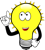 